Fun at home: Literacy and Numeracy activities # ScottishAttainmentChallenge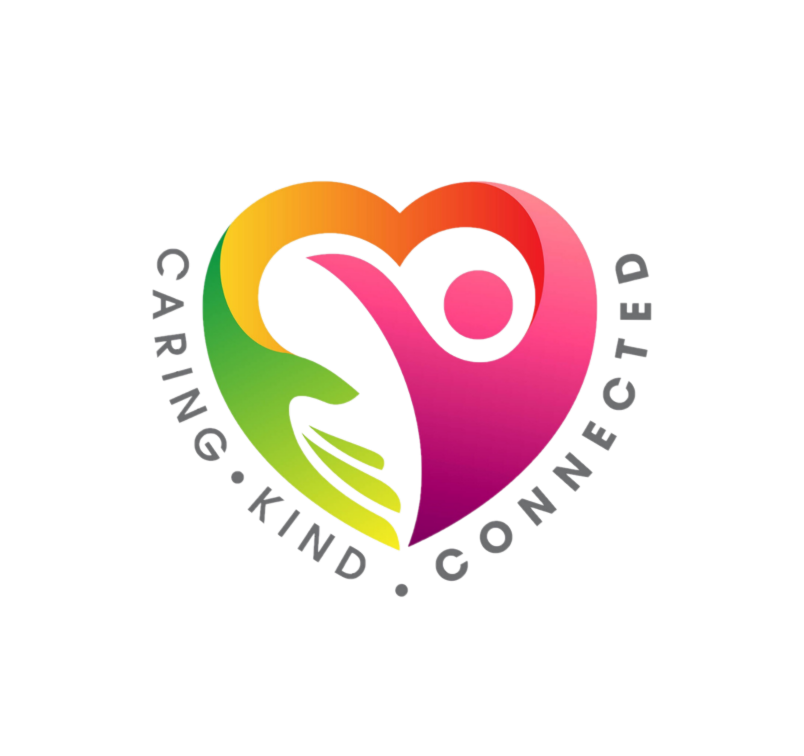 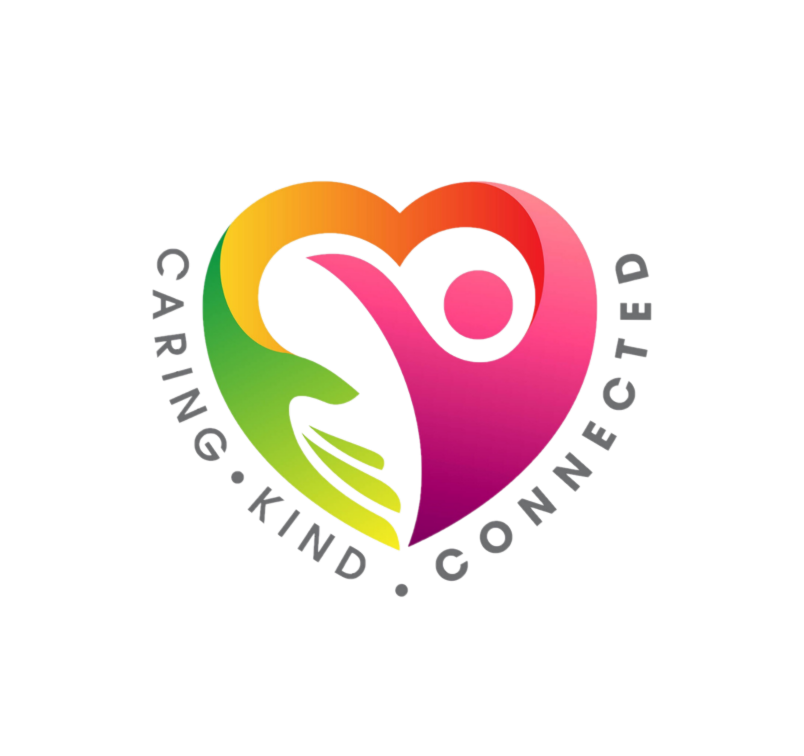 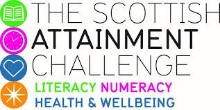 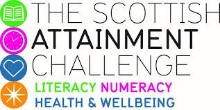 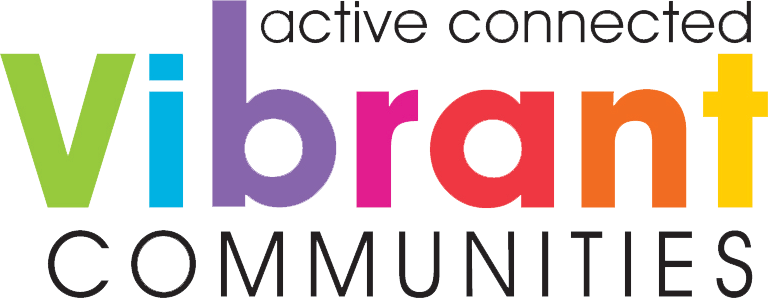 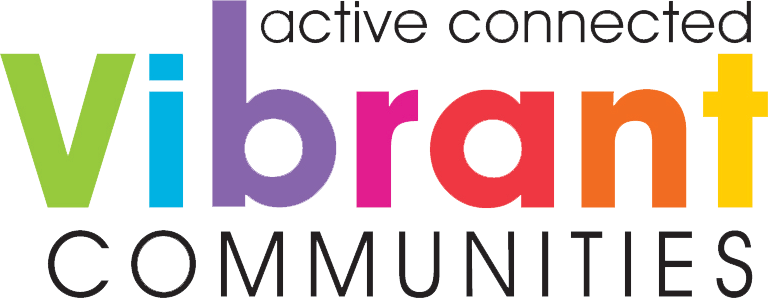 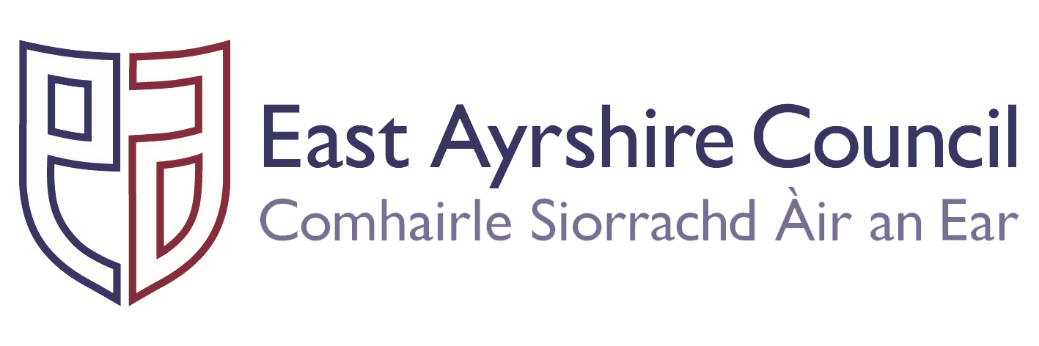 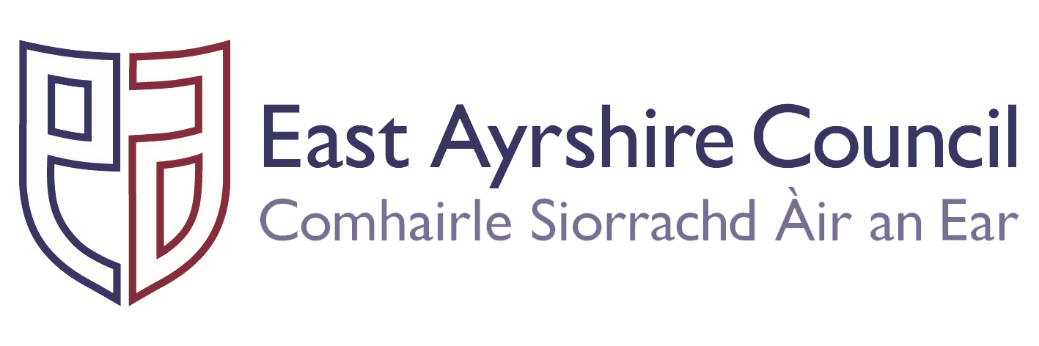 #Family and Youth Literacies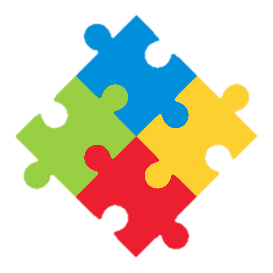 Activity:  Shadow Puppets Show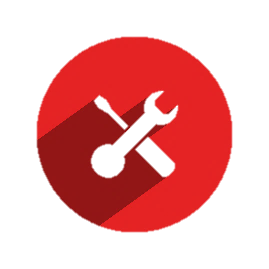                                    You will need: card, scissors, glue,                  pencil, wood skewers or straws                 a light, a white wall.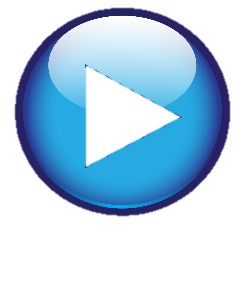                 How to Play: Draw your puppet                 outlines on the card, cut them out and glue on the skewer or straw as a handle. Shine your light on the puppets to cast a shadow on the wall. The show can begin... 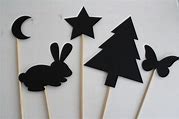 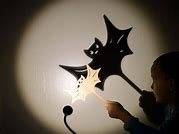 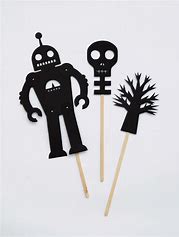 